５　生活習慣病の予防③がんのリスクを下げる行動や、上げないような行動ついて線を引きましょう。がんに対する正しい知識を理解し、予防について考えようがんについて知っていること・　・　・　がんは、日本人の死亡原因の第　　　位。2018年には約　　　　　人ががんで亡くなっている。がんは日本人の　　　　　人に１人がかかる病気です。がんは早期に発見することで　　　　　％の人が治ると考えられています。がんの要因がん検診の受診率はあまり高くありません。なぜだと思いますか。Aさんは３０歳。毎朝６時に起床し、ウォーキングをします。朝食はバランスよく、ご飯とだしをきかせた味噌汁、目玉焼き、サラダを食べます。システムエンジニアをしているので、会社ではいつもパソコンに向きあう仕事です。２時間に１回はストレッチをして、体の緊張をほぐすようにしています。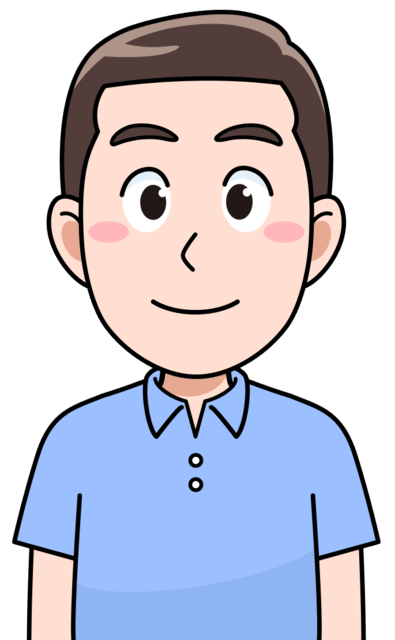 今日の昼食は、会社の食堂でラーメンとチャーハンを食べます。さらに、サラダとヨーグルトと果物を追加注文します。だいたい７時ごろまで仕事をします。今夜は友だちと焼き鳥屋で夕食を兼ねて、ビール１杯をゆっくり飲み、話を楽しみながら食事をします。10時ごろ帰宅して、ゆっくりお風呂につかり、11時頃に眠りにつきます。おっと、そういえば、家に職場の健康診断の案内が来ています。今年も健診の予約を入れてしっかりと受ける予定にしています。線を引いた理由は